ŠKOLNÍ VZDĚLÁVACÍ PROGRAMPRO PŘEDŠKOLNÍ VZDĚLÁVÁNÍHRAJEME SICELÝ ROK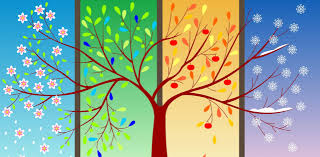 OBSAH ŠVP1. Identifikační údaje2. Obecná charakteristika3. Podmínky vzdělávání	3. 1 Věcné podmínky	3. 2 Životospráva	3. 3 Psychosociální podmínky	3. 4 Organizace chodu mateřské školy	3. 5 Řízení mateřské školy	3. 6 Personální a pedagogické zajištění	3. 7 Spoluúčast rodičů3. 8 Vzdělávání dětí se speciálními vzdělávacími potřebami	3. 9 Vzdělávání dětí nadaných	3. 10 Vzdělávání dětí od 2 do 3 let 	3. 11 Distanční způsob vzdělávání4. Organizace vzdělávání5. Charakteristika vzdělávacího programu	5. 1 Zaměření školy	5. 2 Dlouhodobé cíle vzdělávacího programu5. 3 Metody a formy vzdělávání5.    4 Zajištění průběhu vzdělávání dětí se speciálními podpůrnými potřebami, dětí		 nadaných a dětí od 2 do 3 let6. Vzdělávací obsah7. Evaluační systém1. IDENTIFIKAČNÍ ÚDAJE Název školy 				Mateřská škola Citov, příspěvková organizaceAdresa školy				Citov 14, 751 03 Brodek u Přerova Ředitelka školy 			Veronika MlčochováKontakty				telefon: 732 157 351					email: mscitov.skolka@centrum.cz					web: www.mscitov.czZřizovatel				Obecní úřad CitovAdresa OÚ				Citov 14, 751 03 Brodek u Přerova Starosta obce				Jaromír OtáhalKontakty				telefon: 581 741 625					email: ou@obeccitov.cz					web: www.obeccitov.czŠkolní jídelna				vedoucí Ivana ZbožínkováAdresa jídelny				MŠ Brodek, Tyršova 142, 751 03 Brodek u PřerovaKontakty				telefon: 581 741 352Zpracovatelé programu		zaměstnanci mateřské školy CitovProjednání programu			na pedagogické radě 30. 8. 2017Č. j. dokumentu			80/17Platnost				vstupuje v platnost 1. 9. 2017					nahrazuje tímto dokument z 1. 9. 2016platnost dokumentu od 1. 9. 2017 na neurčito2. OBECNÁ CHARAKTERISTIKAMateřská škola Citov se nachází v budově zámku, který byl postaven v empírovém stylu. Nechal jej v roce 1845 postavit Tobiáš Pauspertl z Drachenthalu. Rytíři de Navarrové zámek zdědili v roce 1908 a vlastnili jej do roku 1945. Mateřská škola byla v zámku zřízena 15. května 1954. Zámek má doposud původní okna s dřevěnými okenicemi, nábytek 
a na stropech se dochovaly stropní malby, které jsou památkově chráněné. Zahrada okolo zámku prošla revitalizací. Podle dochovaných fotografií byla z části uvedena do původního stavu. V prvním patře zámku se buduje depozitář, kde je přestěhován veškerý dochovaný starodávný nábytek, který se nacházel v ředitelně a na chodbách. V budově sídlí i obecní úřad a knihovna.Mateřská škola je jednotřídní s kapacitou 24 dětí od 2 do 7 let. Děti mají k dispozici 3 velké místnosti určené ke hrám, stolování i odpočinku, dále zrekonstruované sociální zařízení, chodbu a šatnu, pro zaměstnance je ředitelna, kuchyňka na přípravu pokrmů, sociální zařízení a sklad pro provozní pracovnici. V těsné blízkosti budovy se nachází zámecký lesopark se školní zahradou.Pracujeme podle Školního vzdělávacího programu pro předškolní vzdělávání a využíváme prvky programu „Začít spolu“. V roce 2015 získala škola titul EKOŠKOLKA, který se pokusíme obhájit. Mateřská škola je členem celostátní sítě mateřských škol se zájmem o ekologickou/ environmentální výchovu MRKVIČKA. Velký důraz klademe na spolupráci s rodiči. Spolupracujeme se základní školou v Brodku u Přerova a se školkami v okolí.V mateřské škole pracují 3 zaměstnanci- 2 pedagogické pracovnice a 1 nepedagogická pracovnice- školnice, kuchařka (výdej stravy). Stravu do školy dovážíme ze školní jídelny v Brodku u Přerova. Veškerá snaha všech zaměstnanců školy směřuje k tomu, aby se u nás děti cítily dobře a byly maximálně šťastné a spokojené.3. PODMÍNKY VZDĚLÁVÁNÍ3. 1 VĚCNÉ PODMÍNKYNaše mateřská škola má dostatečně velké místnosti, které dětem slouží jak k aktivním hrám, tak k odpočinku. Místnosti jsou uspořádány do center aktivit pro různé činnosti dětí (pohybové aktivity, námětové hry, výtvarné a pracovní aktivity…). Škola je vybavena hračkami, tělovýchovným nářadím, pomůckami, výtvarným a pracovním materiálem. Vše je postupně obnovováno a doplňováno. Děti si mohou brát vše, na co dosáhnou, dodržují pravidla pro ukládání, půjčování mezi sebou. Své práce si děti vystavují na chodbě, kde mají přístup i rodiče, na výstavce nebo na nástěnce na chodbě a v šatně. V šatně mají děti každý svoji skříňku, částečně uzavíratelnou pro ukládání svršků a police na přezůvky. Při deštivém počasí jsou k dispozici odkapávače na boty. Nábytek i zařízení odpovídá požadavkům bezpečnosti, hygieny i antropometrickým požadavkům. Lehátka jsou stohovatelná, odpovídají hygienickým předpisům. Ložní prádlo i s pyžamem se ukládá do vestavěné skříně do označené police. Děti si ložní i pyžamo chystají na postýlky samy (nebo s pomocí učitelek), poté si je i samy uloží zpět do skříně. Školu obklopuje zámecký lesopark, v němž je vyčleněn areál pro přírodní zahradu. Zde děti mohou využívat vrbičkové tunely a teepee, pískoviště, pocitový chodník, dřevěný žebřík a šplhací lano. K pozorování slouží hmyzí hotel, motýlí louka, zahradní jezírko s dešťovou vodou. Děti si mohou na vyvýšeném záhonu pěstovat zeleninu. U zahrady je budova, kde máme uschovány hračky na písek, koloběžky a různé sportovní nářadí a náčiní.Záměr - na zahradě vybudovat více herních prvků pro děti a jejich aktivní vyžití.	- vybudovat nový záhon pro pěstování zeleniny, na který děti lépe dosáhnou	- opravit zahradní jezírko proti úniku vody, rostliny dát do nádob pro snadnější 		manipulaci3. 2 ŽIVOTOSPRÁVAStravováníDětem je podávána plnohodnotná a vyvážená strava, která se dováží ze školní jídelny v Brodku u Přerova. V MŠ se provádí pouze finální úprava (pomazánky) a vydává. U přesnídávek mají děti možnost výběru nápojů. Samy se obsluhují, samozřejmě pod dohledem učitelky a s pomocí provozní pracovnice, a „dozdobují“ pečivo zeleninou. Mohou si namazat pečivo. Zeleninu nebo ovoce máme v MŠ téměř každý den jak na dopolední přesnídávku, tak i druhou přesnídávku. Pitný režim je zajišťován v dostatečném množství- ve třídě je nádoba s pitnou vodou, která je dětem volně k dispozici. Děti si berou čistý kelímek, který provozní pracovnice pravidelně umývá. Při pobytu venku nosí provozní pracovnice vodu se sirupem dětem ven.Doba podávání stravy je pevně stanovena - 7.30 – 8.30 – průběžná dopolední přesnídávka- 9.50 – 10.00 – druhá přesnídávka- ovoce, zelenina- většinou bývá každý den- 12.00 – 12.30 – oběd- 14.15 – 14.30 – odpolední svačinaStrava ve škole je mnohdy odlišná od stravy podávané doma. Je zapotřebí, aby si děti na jinou stravu zvykly. Do jídla děti nenutíme, pouze je nabádáme k tomu, aby alespoň ochutnaly. V MŠ děti nedokrmujeme, pouze těm nejmladším pomáháme a vedeme je tím k samostatnosti. Pobyt venkuPohyb je pro děti velmi důležitý. V průběhu dne jsou zařazovány různé pohybové aktivity. Podporujeme správné držení těla, zvyšujeme celkovou obratnost a fyzickou zdatnost. Při cvičení využíváme hudby, různé pomůcky, básničky a říkadla, volíme různé formy cvičení a dáváme prostor spontánnímu pohybu. Zařazujeme dechová, relaxační, zdravotní a psychomotorická cvičení. Pobyt na čerstvém vzduchu je pro děti velkým přínosem, takže pokud počasí dovolí, chodíme každý den. Výjimku tvoří silný vítr, teplota nižší než -10°C, silný déšť, smogová situace, a jiné nepříznivé povětrnostní podmínky.Odpočinek	Odpolední klid na lehátku je zařazen hned po obědě. Děti si vyčistí zuby, převléknou se do pyžama a ulehají na lehátka. Učitelka přečte pohádku, pustí pohádku na CD přehrávači nebo jen vypráví. Televizi děti vůbec nesledují. Kdo neusne, má možnost vstávat a jít si hrát klidné, ostatní nerušící hry. Předškolní děti mají v této době individuální program, kde se věnují přípravě na vstup do ZŠ. Záměr- Vést děti k respektování pravidel a ohleduplnosti k dětem, které spí.3. 3 PSYCHOSOCIÁLNÍ PODMÍNKY	V mateřské škole se snažíme o to, abychom se zde všichni cítili dobře. Aby zaměstnanci chodili do práce rádi, práce je bavila a naplňovala. A děti, aby byly šťastné, spokojené, do školky se těšily a rády se učily novým věcem. Svým vedením je vybízíme k aktivnímu zájmu o vše živé i neživé, podporujeme v nich touhu po poznání a nabádáme je k ochraně životního prostředí. Vedeme děti ke spolupráci, komunikaci jak s vrstevníky, tak i s dospělými, ke konstruktivnímu řešení problémů mezi sebou a pochopení důsledků svého jednání. Nově příchozí děti mají možnost se postupně adaptovat za pomoci nejen dospělých ale převážně dětí.	V naší heterogenní skupině jsou děti vedeny k tomu, aby si navzájem pomáhaly a tím se i od sebe učily. Důležitým prvkem učení je hra, která vybízí v dětech první pokusy o spolupráci, rozvíjí se komunikace, děti získávají sociální zkušenosti. Pokusem a omylem přicházejí na různé souvislosti, učí se pracovat s chybou. 	Děti mají ve škole spoustu volnosti, která je ovšem podmíněná dodržováním určitých pravidel soužití a hlavně bezpečnosti. Ta si děti vytváří společně s učitelkou a jsou, dle potřeby, postupně doplňována. Pro lepší zapamatování jsou pravidla tvořena piktogramy, doplněna básničkou či obrázkem, vlastní kresbou dítěte apod. a jsou umístěna na viditelných místech.3. 4 ORGANIZACE CHODU MATEŘSKÉ ŠKOLYDenní režim je dostatečně pružný a umožňuje reagovat na jakékoliv změny. Poměr spontánních a řízených činností je vyvážen, snažíme se děti zbytečně neorganizovat. Děti jsou podněcovány k vlastní aktivitě a experimentování. Vytváříme podmínky pro individuální, skupinové i frontální činnosti, děti mají možnost se účastnit společných činností v malých, středně velkých i velkých skupinách. Pokud to děti potřebují, mohou se uchýlit do klidného koutku a neúčastnit se společných činností.3. 5 ŘÍZENÍ MATEŘSKÉ ŠKOLY	Všechny povinnosti, pravomoci a úkoly jsou zaměstnancům jasně vymezeny. Jsou dány pracovními náplněmi, delegováním dalších pracovních povinností pracovníkům. Ředitelka kontroluje dodržování náplně práce, činí hospitace. Organizační i pedagogické záležitosti se projednávají na pedagogických a provozních poradách, které se konají 1x měsíčně a dále dle potřeby. Informace si předáváme osobně. Všechny pracovnice se podílí na dlouhodobém plánování a strategii školy, přispívají svými náměty k tvorbě ŠVP PV.  Na úrovni třídy spolu učitelky vypracovávají třídní vzdělávací program, ve kterém jsou naplánované činnosti na týden. Mateřská škola úzce spolupracuje s obecním úřadem (zřizovatelem), Základní školou v Brodku u Přerova, sousedními mateřskými školami, pedagogicko-psychologickou poradnou, dětským psychologem…Záměr - vypracovat dotazník pro rodiče3. 6 PERSONÁLNÍ A PEDAGOGICKÉ ZAJIŠTĚNÍ	Pedagogičtí pracovníci mají předepsanou odbornou kvalifikaci. K sebevzdělávání užívají zaměstnanci školní knihovnu (samostudium), odborné publikace, DVPP (dle zájmu a aktuální nabídky), vzájemné konzultace a předávání zkušeností z DVPP. Zaměstnanci jednají, chovají se a pracují profesionálním způsobem, jdou dětem příkladem.3. 7 SPOLUÚČAST RODIČŮ	Na spolupráci rodičů a mateřské školy velmi záleží. Jde přece o jejich dítě a učitelé s ním tráví skoro stejný čas jako rodiče doma. Je proto důležité spolu komunikovat a vyhnout se tak nepříjemnostem spojeným s nespokojeností dětí. Pro rodiče připravujeme několikrát ročně setkání v podobě vystoupení dětí s dílničkami, zahradní slavnost se stužkováním předškoláků, Galerie na zámku v citově, jarně velikonoční výstavu spojenou s dílničkami a v rámci ekoškoly pravidelné schůzky. 	Učitelé informují rodiče o prospívání jejich dítěte, o individuálních pokrocích v rozvoji i učení. Všichni zaměstnanci chrání soukromí rodiny a zachovávají diskrétnost. Důležité a důvěrné informace se rodičům sdělují mezi čtyřma očima. Zaměstnanci v žádném případě nezasahují do života a soukromí rodiny, varují se poskytování nevyžádaných rad. Jednou ročně se s rodiči setkáváme na třídních schůzkách, po dohodě jsou nabídnuty konzultační hodiny, k dispozici jsou aktuální informace na webu mateřské školy a na nástěnce v budově školy.3. 8 VZDĚLÁVÁNÍ DĚTÍ SE SPECIÁLNÍMI VZDĚLÁVACÍMI POTŘEBAMI	RVP PV vychází ve své základní koncepci z respektování individuálních potřeb a možností dítěte. Dítětem se speciálními vzdělávacími potřebami je dítě, které k naplnění svých vzdělávacích možností nebo k uplatnění a užívání svých práv na rovnoprávném základě s ostatními potřebuje poskytnutí podpůrných opatření. Tyto děti mají právo na bezplatné poskytování podpůrných opatření z výčtu uvedeného v § 16 školského zákona. Podpůrná opatření realizuje mateřská škola. Podpůrná opatření se podle organizační, pedagogické a finanční náročnosti člení do pěti stupňů. Podpůrná opatření prvního stupně uplatňuje škola nebo školské zařízení i bez doporučení školského poradenského zařízení, na základě plánu pedagogické podpory (PLPP). Podpůrná opatření druhého až pátého stupně lze uplatnit pouze s doporučením ŠPZ. Začlenění podpůrných opatření do jednotlivých stupňů, stanoví Příloha č. 1 vyhlášky č. 27/2016 Sb.	Vzdělávání je třeba přizpůsobovat tak, aby maximálně vyhovovalo dětem a byly vytvořeny optimální podmínky k rozvoji osobnosti, k učení, ke komunikaci s ostatními a pomoci mu dosáhnout co největší samostatnosti. Je nutné navázat úzkou spolupráci s rodiči, vhodně a citlivě s nimi komunikovat.3. 9 VZDĚLÁVÁNÍ DĚTÍ NADANÝCH 	Škola vytváří podmínky pro vzdělávání dětí mimořádně nadaných. Individuálně s nimi pracuje např. v době odpoledního odpočinku. Ve spolupráci s odborníky přizpůsobuje vzdělávací metody a nabídku potřebám těchto dětí. Vzdělávání nadaných dětí probíhá takovým způsobem, aby byl stimulován rozvoj jejich potenciálu včetně různých druhů nadání a aby se tato nadání mohla ve škole projevit a pokud možno i uplatnit a dále rozvíjet. 3. 10 VZDĚLÁVÁNÍ DĚTÍ OD 2 DO 3 LET	Rámcové cíle a záměry vzdělávání jsou vhodné i pro vzdělávání dětí mladších 3 let. Je však nezbytné uvědomovat si specifika, související s dosahovanou úrovní ve všech oblastech vývoje dítěte. Dvouleté dítě bývá silně egocentrické, potřebuje vazbu na dospělého, vymezuje si vlastní prostor. Učí se nápodobou, situačním učením, vlastním prožitkem a především hrou. Často vyžaduje opakování činností, pozornost udrží pouze na krátkou dobu. Důležité je střídání nabídky činností, trénování návyků a praktických dovedností, ponechání co největšího prostoru pro volné hry a pohybové aktivity.	Pro děti mladší 3 let je nutné zajistit další podmínky, jež reagují na vývojová specifika, individuální potřeby a zájmy. Potřebuje pravidelný režim, dostatek emoční podpory, více individuální péče, srozumitelná pravidla.	V MŠ je dostatečné množství hraček odpovídající věku dětí. Jsou umístěny v takové výšce, aby na ně děti snadno dostaly a mohly je po sobě i sklidit. Prostředí je upraveno tak, aby měly děti dostatek místa ke hře i k odpočinku mezi činnostmi. V šatně je dostatek prostoru pro ukládání náhradního oblečení. Režim dne je dětem přizpůsoben úpravou času při stolování, odpočinku na lehátku i dostatečným prostorem pro vlastní hru. Podmínky pro adaptaci jsou dány individuálními potřebami každého dítěte. Vzdělávání je realizováno většinou individuálně popř. v meších skupinkách.3. 11 VZDĚLÁVÁNÍ DISTANČNÍM ZPŮSOBEMRealizuje se, pokud není možná osobní přítomnost většiny dětí v MŠ, pro které je předškolní vzdělávání povinné, z důvodu krizového opatření, nařízení mimořádného opatření nebo z důvodu nařízení karantény. Způsob poskytování vzdělávání a hodnocení výsledků vzdělávání distančním způsobem bude přizpůsobeno podmínkám dítěte (např: zasílání materiálů přes email, uzavřená skupina na facebooku, osobní doručení do schránek…). Distanční způsob vzdělávání se nevztahuje na nepřítomnost dítěte v MŠ z důvodu nemoci.4. ORGANIZACE VZDĚLÁVÁNÍKapacita mateřské školy je 24 dětí. Do mateřské školy jsou přijímány děti od dovršení 2 let (s účinností od 1. 1. 2017 je předškolní vzdělávání od počátku školního roku, který následuje po dni, kdy dítě dosáhne pátého roku věku, do zahájení povinné školní docházky, povinné). Zápis do mateřské školy vyhlašuje ředitelka školy po dohodě se zřizovatelem. Přesný termín a kritéria pro přijetí jsou s dostatečným předstihem zveřejněna na stránkách mateřské školy www.mscitov.cz, a ve vitrínkách obce. Do školy jsou přednostně přijímány děti poslední rok před nástupem do Základní školy (školský zákon dále stanovuje přednostní přijímání dětí, které před začátkem školního roku dosáhnou nejméně 4 roku- účinnost od 1. 9. 2017, nejméně 3 roku- účinnost od 1. 9. 2018, nejméně 2 roku- účinnost od 1. 9. 2020).Mateřská škola je v provozu denně od 6.15 do 16.00 hodin. Děti se schází od 6.15 do 8.00 hodin. Po předchozí domluvě mohou rodiče přivést děti i v průběhu dne. Rodiče si děti vyzvedávají v době od 14.30 do 16.00 hodin. Po předchozí domluvě si mohou rodiče vyzvednout děti i v průběhu dne.Školní vzdělávací program MŠ Citov nese název „HRAJEME SI CELÝ ROK“. Je vypracován dle Rámcového vzdělávacího programu pro předškolní vzdělávání a je dále rozpracováván do týdenních plánů, které si vytváří učitelky samy. Zjednodušený plán činností v týdnu visí i na nástěnce v budově školy, kde si jej mohou přečíst i rodiče. Děti vedeme k samostatnosti. Samy si mohou namazat svačinu, dozdobit si ji zeleninou, nalévají si polévku, uklízí si po stolování, při řízených činnostech si samy chystají pomůcky, které si po sobě uklízí, chystají si samy lůžkoviny, uklízí lehátka… Mladším dětem pomáháme, ale neděláme to za ně! Ve školce třídíme odpad a vedeme k tomu i děti- spolupráce se spolkem Myslivost.cz (uklízíme okolo Citova). Ve třídě máme nádoby na plasty, papír a komunální odpad, na chodbě potom nádobu na hliník a plastové vršky. Záměr  - zařazovat během dne více pohybových činností, zdravotní cviky	- zajistit sběr papíru5. CHARAKTERISTIKA VZDĚLÁVACÍHO PROGRAMU5. 1 Zaměření školyV naší mateřské škole pracujeme podle vlastního vzdělávacího programu s názvem  „HRAJEME SI CELÝ ROK“, který je vypracován v souladu s RVP PV a obecně platnými předpisy. Mateřská škola Citov využívá prvky programu ZAČÍT SPOLU a zaměřena je na environmentální výchovu. 5. 2 Dlouhodobé cíle vzdělávacího programu	Cílem našeho vzdělávacího programu je zajistit komplexní vzdělávání pro děti. Témata si přizpůsobujeme životu v naší školce, obci a možnostech využití v přírodě.5. 3 Metody a formy vzdělávání	V mateřské škole klademe velký důraz na celkovou samostatnost dětí, schopnost vyjádřit svůj názor, umět požádat o pomoc, případně pomoci druhému, nebát se odmítnout nežádoucí projevy chování druhých, poradit si v běžných denních situacích a umět se rozhodnout. Nabízíme dětem náměty ke hře, konstruktivním činnostem, vlastnímu tvoření, experimentování, využívání vlastní fantazie… Díky tomu se děti učí spolupracovat, komunikovat mezi sebou, dohodnout se, vyjádřit vlastní názor. Naší snahou je, aby vzdělávání probíhalo přirozeným způsobem, aby učení bylo názorné, založené na vlastní činnosti a experimentování.  Děti samy mohou ovlivňovat to, co se chtějí dozvědět, což vede k samostatnosti, ale také zodpovědnosti za výsledek, spolupráci a komunikaci. Využíváme metody prožitkového a kooperativního učení, spontánní sociální učení, situační učení, záměrné učení. 5. 4 Zajištění průběhu vzdělávání dětí se speciálními podpůrnými potřebami, dětí		 nadaných a dětí od 2 do 3 let- viz příloha6. VZDĚLÁVACÍ OBSAHVzdělávací program HRAJEME SI CELÝ ROK je vypracován v souladu s RVP PV. Je inspirován publikací Barevné kamínky (Gabriela a Milada Přikrylovy). Na tvorbě se podílely všechny zaměstnankyně školy. ŠVP je dokument otevřený, který na základě evaluačních činností průběžně doplňujeme a měníme. Pedagogickým pracovníkům umožňuje pracovat kreativně, samostatně, s uskutečněním svých nápadů a uplatněním jejich pedagogické způsobilosti. Je rozdělen do integrovaných bloků, všechny bloky na sebe navazují a vzájemně se prolínají.Vzdělávání organizujeme tak, aby vedlo k rámcovým cílům a prostřednictvím dílčích cílů z pěti vzdělávacích oblastí (biologická, psychologická, interpersonální, sociálně-kulturní, environmentální) k rozvoji klíčových kompetencí u dětí (kompetence k učení, k řešení problémů, komunikativní, sociální a personální, činnostní a občanské). Bereme v úvahu, že každé dítě má právo být jiné, mít jiné potřeby a rozvíjet se svým tempem. Je třeba mít na zřeteli biologické, psychologické a specifické zvláštnosti dětí předškolního věku.6.1. RÁMCOVÉ CÍLE- rozvíjení dítěte, jeho učení a poznání- osvojení základů hodnot, na nichž je založena naše společnost- získání osobní samostatnosti a schopnosti projevovat se jako samostatná osobnost působící 	na své okolí6.2. VZDĚLÁVACÍ OBLASTI A JEJICH DÍLČÍ CÍLEDítě a jeho tělo (oblast biologická)- podporovat růst a neurosvalový vývoj dítěte, jeho fyzickou pohodu, rozvoj pohybových amanipulačních dovedností- zlepšovat tělesnou zdatnost, pohybovou a zdravotní kulturu- učit sebeobslužným dovednostem a vést je ke zdravým životním návykům a postojůmDílčí cíle- uvědomění si vlastního těla, rozvoj pohybových schopností a zdokonalování dovedností v oblasti hrubé a jemné motoriky, ovládání pohybového aparátu a tělesných funkcí- rozvoj a užívání všech smyslů, fyzické i psychické zdatnosti- osvojení si věku přiměřených praktických dovedností, poznatků o těle a jeho zdraví, o 	pohybových činnostech a jejich kvalitě, poznatků a dovedností důležitých k podpoře zdraví, bezpečí, osobní pohody i pohody prostředí- vytváření zdravých životních návyků a postojů jako základů zdravého životního styluDítě a jeho psychika (oblast psychologická)- podporovat duševní pohodu, psychickou zdatnost a odolnost- rozvíjet intelekt, řeč, jazyk, poznávací procesy a funkce, city, vůli, sebepojetí a sebenahlížení, kreativitu a sebevyjádření- stimulovat osvojování a rozvoj vzdělávacích dovedností a povzbuzovat v dalším rozvoji 	poznávání a učeníDílčí cíle-Jazyk a řeč	- rozvoj řečových schopností a jazykových dovedností receptivních i produktivních,komunikativních dovedností a kultivovaného projevu	- osvojení si některých poznatků a dovedností, které předcházejí čtení i psaní, rozvoj 		zájmu o psanou podobu jazyka i další formy sdělení verbální i neverbální- Poznávací schopnosti a funkce, představivost a fantazie, myšlenkové operace	- rozvoj, zpřesňování a kultivace smyslového vnímání, přechod od konkrétně 		názorného myšlení k myšlení slovně- logickému, rozvoj paměti a pozornosti, 		přechod od bezděčných forem těchto funkcí k úmyslným, rozvoj a kultivacepředstavivosti a fantazie, rozvoj tvořivosti	- posilování přirozených poznávacích citů	- vytváření pozitivního vztahu k intelektuálním činnostem a k učení, podpora a rozvoj 		zájmu o učení, vytváření základů pro práci s informacemi	- osvojení si elementárních poznatků o znakových systémech a jejich funkci- Sebepojetí, city, vůle	- poznávání sebe sama, rozvoj pozitivních citů ve vztahu k sobě	- získání relativní citové samostatnosti, schopnosti záměrně řídit svoje chování aovlivňovat vlastní situaci	- rozvoj schopnosti sebeovládání, schopnost citové vztahy vytvářet, rozvíjet je a city plně prožívat, rozvoj poznatků, schopností a dovedností umožňující pocity, získané dojmy a prožitky vyjádřit, rozvoj kultivace mravního i estetického vnímání, cítění a prožíváníDítě a ten druhý (oblast interpersonální)- podporovat utváření vztahů k jinému dítěti či dospělému- posilovat, kultivovat a obohacovat vzájemnou komunikaci a zajišťovat pohodu těchto vztahůDílčí cíle- seznamování s pravidly chování ve vztahu k druhému- osvojení si elementárních poznatků, schopností a dovedností důležitých pro navazování a 	rozvíjení vztahů dítěte k druhým lidem- posilování prosociálního chování ve vztahu k ostatním lidem- vytváření prosociálních postojů- rozvoj interaktivních a komunikativních dovedností verbálních i neverbálních, rozvoj kooperativních dovedností- ochrana osobního soukromí a bezpečí ve vztazích s druhými dětmi i dospělýmiDítě a společnost (oblast sociálně-kulturní)- uvést dítě do společenství ostatních lidí, do pravidel soužití s ostatními, do světa 	materiálních i duchovních hodnot, do světa kultury a umění- pomoci osvojit si potřebné dovednosti, návyky i postoje a umožnit mu aktivně se podílet na utváření společenské pohody ve svém sociálním prostředíDílčí cíle- poznávání pravidel společenského soužití a jejich spoluvytváření v rámci přirozeného 	sociokulturního prostředí, porozumění základním projevům neverbální komunikace- rozvoj schopností žít ve společenství ostatních lidí, přináležet k tomuto společenství a vnímat a přijímat základní hodnoty v tomto společenství uznávané, rozvoj základních kulturně společenských postojů, návyků a dovedností, rozvoj schopností projevovat se autenticky, chovat se autonomně, prosociálně a aktivně se přizpůsobovat společenskému prostředí a zvládat jeho změny, rozvoj společenského i estetického vkusu- seznamování se světem lidí, kultury a umění, osvojení si základních poznatků o prostředí v němž dítě žije- vytvoření povědomí o mezilidských vztazích, o existenci ostatních kultur a národností, vytvoření základů aktivních postojů ke světu, k životu, pozitivních vztahů ke kultuře a umění, rozvoj dovedností umožňujících tyto vztahy a postoje vyjadřovat a projevovatDítě a svět (oblast environmentální)- založit elementární povědomí o okolním světě a jeho dění, o vlivu člověka na životní 	prostředí- vytvořit elementární základy pro otevřený a odpovědný postoj k životnímu prostředíDílčí cíle- seznamování s místem a prostředím, ve kterém dítě žije a vytváření pozitivního vztahu 	k němu- vytváření elementárního povědomí o širším přírodním, kulturním i technickém prostředí, o jejich rozmanitosti, vývoji a neustálých proměnách, vytvoření povědomí o vlastní sounáležitosti se světem, se živou a neživou přírodou, lidmi, společností, planetou Zemí- poznávání jiných kultur, pochopení, že změny způsobené lidskou činností mohou prostředí 	chránit a zlepšovat, ale také poškozovat a ničit- osvojení si poznatků a dovedností potřebných k vykonávání jednoduchých činností v péči o okolí při spoluvytváření zdravého a bezpečného prostředí a k ochraně dítěte před jeho nebezpečnými vlivy- rozvoj úcty k životu ve všech jeho formách, rozvoj schopností přizpůsobovat se podmínkám vnějšího prostředí i jeho změnám6.3. KLÍČOVÉ KOMPETENCEKompetence k učení- soustředěně pozoruje, zkoumá, objevuje, všímá si souvislostí, experimentuje a užívá při 	tom jednoduchých pojmů, znaků a symbolů-uplatňuje získanou zkušenost v praktických situacích a v dalším učení- má elementární poznatky o světě lidí, kultury, přírody i techniky, který dítě obklopuje, o jeho rozmanitostech a proměnách, orientuje se v řádu a dění v prostředí, ve kterém žije- klade otázky a hledá na ně odpovědi, aktivně si všímá co se kolem něho děje, chce 	porozumět věcem, jevům a dějům, které kolem sebe vidí, poznává, že se může mnohému naučit, raduje se z toho, co samo dokázalo a zvládlo- učí se nejen spontánně, ale i vědomě, vyvine úsilí, soustředí se na činnost a záměrně si zapamatuje, při zadané práci dokončí, co započalo, dovede postupovat podle instrukcí a pokynů, je schopno dobrat se k výsledkům- odhaduje své síly, učí se hodnotit svoje osobní pokroky i oceňovat výkony druhých- učí se s chutí, pokud se mu dostává uznání a oceněníKompetence k řešení problémů- všímá si dění i problémů v bezprostředním okolí, přirozenou motivací k řešení dalších problémů a situací je pro něj pozitivní odezva na aktivní zájem- řeší problémy, na které stačí, známé a opakující se situace se snaží řešit samo, náročnější s oporou a pomocí dospělého- řeší problémy na základě bezprostřední zkušenosti, postupuje cestou pokusu a omylu, 	zkouší, experimentuje, spontánně vymýšlí nová řešení problémů a situací, hledá 	různé možnosti a varianty, využívá při tom dosavadní zkušenosti, fantazii a 	představivost- užívá při řešení myšlenkových i praktických problémů logických, matematických i empirických postupů, pochopí jednoduché algoritmy řešení různých úloh a situací a využívá je v další situaci-zpřesňuje si početní představy, užívá číselných a matematických pojmů, vnímá elementárnímatematické souvislosti- rozlišuje řešení, která jsou funkční a řešení, která funkční nejsou, dokáže mezi nimi volit- chápe, že vyhýbat se řešení problémů nevede k cíli, ale že jejich včasné a uvážlivé řešení je naopak výhodou, uvědomuje si, že svou aktivitou a iniciativou může situaci ovlivnit- nebojí se chybovat, pokud nachází pozitivní ocenění nejen za úspěch, ale také za snahuKomunikativní kompetence - ovládá řeč, hovoří ve vhodně formulovaných větách, samostatně vyjadřuje své myšlenky, sdělení, otázky i odpovědi, rozumí slyšenému, slovně reaguje a vede smysluplný dialog, ovládá dovednosti předcházející čtení a psaní- dokáže se vyjadřovat a sdělovat své prožitky, pocity a nálady různými prostředky- domlouvá se gesty i slovy, rozlišuje některé symboly, rozumí jejich významu i funkci- komunikuje v běžných situacích bez zábran a ostychu s dětmi i dospělými, chápe, že být komunikativní, vstřícné, iniciativní a aktivní je výhodou- průběžně rozšiřuje svou slovní zásobu a aktivně ji používá k dokonalejší komunikaci s okolím- dovede využít informativní a komunikativní prostředky, se kterými se běžně setkává, ví, želidé se dorozumívají i jinými jazyky, a že je možno se jim učit, má vytvořeny elementární předpoklady k učení se cizímu jazykuSociální a personální kompetence- samostatně rozhoduje o svých činnostech, umí si vytvořit svůj názor a vyjádřit jej- uvědomuje si, že za sebe i své jednání odpovídá a nese důsledky- projevuje dětským způsobem citlivost a ohleduplnost k druhým, pomoc slabším, rozpozná 	nevhodné chování, vnímá nespravedlnost, ubližování, agresivitu a lhostejnost- dokáže se ve skupině prosadit ale i podřídit, při společných činnostech se domlouvá a 	spolupracuje, v běžných situacích uplatňuje základní společenské návyky a pravidla společenského styku, je schopné respektovat druhé, vyjednávat, přijímat a uzavíratkompromisy- napodobuje modely prosociálního chování a mezilidských vztahů. které nachází ve svém okolí- spolupodílí se na společných rozhodnutích, přijímá vyjasněné a zdůvodněné povinnosti,dodržuje dohodnutá a pochopená pravidla a přizpůsobuje se jim- chová se při setkání s neznámými lidmi či v neznámých situacích obezřetně, nevhodné 	chování i komunikaci, která je mu nepříjemná, umí odmítnout- je schopno chápat, že lidé se různí, a umí být tolerantní k jejich odlišnostem a jedinečnostem- chápe, že nespravedlnost, ubližování, ponižování, lhostejnost, agresivita a násilí se 	nevyplácí, a že vzniklé konflikty je lépe řešit dohodou, dokáže se bránit projevům 	násilí jiného dítěte, ponižování a ubližováníČinnostní a občanské kompetence- učí se svoje činnosti a hry plánovat, organizovat, řídit a vyhodnocovat- dokáže rozpoznat a využívat vlastní silné stránky, poznávat svoje slabé stránky- odhaduje rizika svých nápadů, jde za svým záměrem, ale také dokáže měnit cesty a 	přizpůsobovat se daným okolnostem- chápe, že se může, o tom co dělá, rozhodovat svobodně, ale že za svá rozhodnutí také 	odpovídá- má smysl pro povinnost ve hře, práci i učení, k úkolům a povinnostem přistupuje odpovědně, váží si práce i úsilí druhých- zajímá se o druhé, i o to, co se kolem děje, je otevřené aktuálnímu dění- chápe, že zájem o to, co se kolem děje, činorodost, pracovitost a podnikavost jsou 	přínosem, a že naopak lhostejnost, nevšímavost, pohodlnost a nízká aktivita mají 	svoje nepříznivé důsledky- má základní dětskou představu o tom, co je v souladu se základními lidskými hodnotami a normami i co je s nimi v rozporu, a snaží se podle toho chovat- spoluvytváří pravidla společného soužití mezi vrstevníky, rozumí jejich smyslu a chápe potřebu je zachovávat- uvědomuje si svá práva i práva druhých, učí se hájit a respektovat, chápe, že všichni lidémají stejnou hodnotu- ví, že není jedno, v jakém prostředí žije, uvědomuje si, že se svým chováním na něm podílí a že je může ovlivnit- dbá na osobní zdraví a bezpečí svoje i druhých, chová se odpovědně s ohledem na zdravé a bezpečné okolní prostředíTento soubor klíčových kompetencí je pouze vodítko pro učitele, kam má dítě směřovat. Většina dětí nemůže ke splnění všech kompetencí dojít. A učiteli však je, aby jej co nejvíce přiblížil.VZDĚLÁVACÍ ZÁMĚR ŠVPsamostatnost dětízlepšování tělesné zdatnosti, rozvoj pohybových dovednostízdravý životní styl, ochrana přírodyrozvíjení intelektu dětí, komunikace, poznávacích procesů, citů, vůlespolupráce s rodiči, obcí Citov a spolky, ZŠ Brodek u Přerova a okolními školkamiINTEGROVANÉ BLOKY ZÁŘÍ 				  „Kdo všechno přišel do školky“TémataAhoj školkoMy jsme kamarádiPravidlaU nás na vesniciTematický blok je určen především k adaptaci nově příchozích dětí, seznamování se s novými kamarády, paní učitelkami i tetou a prostory ve školce. Postupně se děti seznámí s pravidly společenského soužití ve školce i chování vůči ostatním.Dílčí vzdělávací cíle- usnadnit dětem adaptaci na nové prostředí mateřské školy- děti se seznámí s prostředím školky i zahrady, s novými kamarády, se zaměstnanci- nastolení a spoluvytváření určitých pravidel chování a jednání- osvojení základních poznatků o místě, kde dítě žije- správné stolování, hygienické a zdvořilostní návyky- osvojení si přiměřených praktických dovedností- rozvoj schopnosti vytvářet citové vztahy, rozvíjet je a city plně prožívat- posilování prosociálního chování ve vztahu k ostatním lidemVzdělávací nabídka- seznamování dětí s novými kamarády- seznamovací hry- prohlídka budovy i zahrady- zapojování dětí do her i činností- zpěv, kreslení a malování, pohybová hra, tanečky, četba	pohádky…- připravit pro děti divadlo- básně a písně- Kamarádská, Kdo jsi kamarád, Mám tě rád…- společné vytvoření pravidel a jejich společné nakreslení- zjišťování řečových i pohybových schopností - námětové hry- na obchod, na rodinu…- omalovánky, pracovní listy, geometrické tvary, počítání- probouzet u dětí úctu k domovu a ke svému okolí- procházka po obci- pozorování, rozhovory- poznáváme místa, kde bydlím já, kde kamarád, kde je obchod…- posilovat lásku k živé i neživé příroděOčekávané výstupy- odloučit se na určitou dobu od rodičů, být aktivní i bez jejich podpory- navazovat kontakty s dospělými- utvořit si základní představu o pravidlech a společenských normách- pochopit, že každý má ve společenství svoji roli, podle které je třeba se chovat- začlenit se do třídy a zařadit se mezi své vrstevníky, respektovat jejich rozdílné vlastnosti, 	schopnosti a dovednosti- zacházet s běžnými věcmi denní potřeby, hračkami, pomůckami, nástroji a materiály- orientovat se bezpečně ve známém prostředí i v životě tohoto prostředí- zvládat sebeobsluhu, uplatňovat základní kulturně hygienické a zdravotně preventivní 	návyky- respektovat předem vyjasněná a pochopená pravidla, přijímat vyjasněné a zdůvodněnépovinnostiŘÍJEN					„Sklízíme plody podzimu“TémataNa poliNa zahraděV leseListy a plodyV tomto bloku pokračujeme v adaptaci. Pozorujeme přírodu, změny v počasí v souvislosti se střídáním ročních období. Sledujeme práci na zahrádce i na poli. Učíme se využívat přírodniny. Vyzkoušíme si činnosti typické pro podzim- pouštění draků, sběr hub, sklizeň úrody, výrobky z přírodnin. Dílčí vzdělávací cíle- rozvoj řečových schopností a jazykové dovednosti receptivní i produktivní- podporovat dětská přátelství- mít povědomí o ovoci a zelenině, kde rostou, že jsou zdravé- vést k ochraně životního prostředí- seznamování se se světem výtvarného umění- spoluvytvářet bezpečné prostředí- osvojovat si poznatky o proměnách přírodyVzdělávací nabídka- třídění sklizené úrody, více, méně- rozdělení ovoce, zeleniny, počítání, přiřazování…- poznávání podle chuti- využití všech smyslů- námětové hry- Na obchod, Na domácnost- vaříme, Chystáme hostinu…- stříhání, trhání, lepení- ovoce, zelenina- dramatizace- O veliké řepě- hádanky- ovoce, zelenina, les, podzimní plody- básně, písně, orfovy nástroje- draci, ježek, houby, les, vlaštovky, brambory, myš, déšť…- zvířátka se chystají na zimu- sběr přírodnin a výroba z nich- kaštany, šípky- čaj, ořechy, listí, sušení ovoce- pranostiky, zdrobněliny, vytleskávání, počítání…- ovocné stromy a keře- jedlé a nejedlé houby- proměny počasí- déšť, chladno, mlhy…- listy- žilkování, barvy, kreslení, otiskování…- plody- třídění, počítání, kreslení, koláž…Očekávané výstupy- zvládat jednoduchou obsluhu a pracovní úkony- vyjadřovat svou fantazii v tvořivých činnostech- uvědomovat si svou samostatnost, orientovat se ve skupiněLISTOPAD				„Když padá listí“			TémataBarvy podzimuCo umí vítr a déšťMoje tělo a zdravíSportujeme pro zdravíPozorování přírody a její proměny v tomto období, vycházky k lesu a pozorování barev. Ranní mlhy a déšť- význam vody v přírodě. Orientace v základních časových pojmech. Pečujeme o své zdraví a předcházíme nemocem- otužování, oblékání, vitamíny.Dílčí vzdělávací cíle- osvojovat si poznatky o proměnách přírody- osvojit si poznatky o těle a jeho zdraví- podporovat zdraví a bezpečí- posilovat přirozené poznávací city (zvídavost, radost, zájem…)- rozvíjet fyzickou zdatnost a pohybové schopnosti- učit se orientovat v časových pojmech- poučit o nebezpečí léků- nemoc- kde hledat pomoc, kdo, co a jak léčí- nemocnice, zubař…- rozvoj schopností přizpůsobovat se podmínkám vnějšího prostředí i jeho změnám- vytváření zdravých životních návyků a postojů, zdravý životní stylVzdělávací nabídka- podzimní koláž- výtvarně ztvárnit déšť, kapky vody, deštník…- přírodní a povětrnostní jevy- mlha, déšť, jinovatka, bouřka, mráz…- míchání barev- otiskování listů, zapouštění do mokrého podkladu…- dokreslovat půlky listů, listy- básně a písně k tématu- prší, listí, podzim, Tetka chřipka, Doktora se nebojíme…- zdravé potraviny, zdravé zuby, vitamíny- pohybové hry- Hlava, ramena, Dáme ruku sem…- příležitosti a činnosti zaměřené na poznávání těla, k prevenci nemocí, nezdravých návyků a 	závislostí- otužování- oblečení, obuv, předměty denní potřeby, hygiena a hygienické pomůcky- rozdílné teploty, zkracování dne, rozlišování časových pojmů- zdravotně zaměřené činnosti- vyrovnávací, protahovací, uvolňovací, dechová a relaxační 	cvičeníOčekávané výstupy- pojmenovat části těla, některé orgány, znát jejich funkci, mít povědomí o těle a jeho vývoji, 	znát základní pojmy užívané ve spojení se zdravím, s pohybem a sportem- rozlišovat, co prospívá zdraví a co mu škodí, chovat se tak, aby neohrožovalo své zdraví- mít povědomí o významu péče o čistotu a zdraví, o významu aktivního pohybu a zdravévýživyPROSINEC				„Vůně perníčků a jehličí“TémataS čerty nejsou žertyAdventní čas, tradice a zvykyVánoční zvoněníPřipravit se na příchod Mikuláše a jeho družiny. Přiblížit dětem vánoční zvyky a tradice, vyzdobit si školku, secvičit vystoupení pro rodiče. Svými výtvory se podílet na adventní výstavě. Seznámit děti i s jiným způsobem oslavy Vánoc- adventisté.Dílčí vzdělávací cíle- rozvoj kulturně estetických dovedností- vyjádřit citový vztah přednesem, pohybem, zpěvem, tancem i výtvarně- vytvářet kladný vztah k materiálním hodnotám- upevňovat si povědomí o mezilidských hodnotách a vztazích- zdokonalovat v rozvoji koordinovaných pohybů- posilovat prosociální chování a jednání (chování, které je prospěšné celé skupině)Vzdělávací nabídka- cvičení jemné motoriky při výrobě přání, dárků, pečení a zdobení perníčků, dodržování 	čistoty, hygieny- rukodělné práce- Mikulášské, Vánoční- výtvarné nápady- andělé, čerti, Mikuláš, kapr, vánoce, stromeček, dárky- předvánoční úklid- pomoc tetě, mamince- lidové pranostiky, říkadla, koledy, básně, písně- Vánoční atmosféra- pohoda, vzájemné vztahy- neubližujeme si…- vystupování před rodiči, seniory- nácvik programu- tradice a zvyky- házení bačkorou, barborka, lodičky z ořechů…- výroba adventního svícnuOčekávané výstupy- učit se zpaměti krátké texty- vyjadřovat se prostřednictvím hudebních a hudebně pohybových činnostíLEDEN				„Paní Zima jede“TémataZimní hry a sportyZ pohádky do pohádkyKam se ptáčku, kam schovášJe to zdravé, nebo ne?V lednu se po prázdninách všichni ve vzpomínkách vracíme k Vánocům a sdělujeme ostatním, jaké jsme dostali dárky. Zima nás nabádá k pobytu venku a hrám se sněhem i na sněhu. Můžeme experimentovat a to jak venku, tak i v MŠ. Postaráme se o ptáčky, které můžeme pozorovat. Zjistíme, co jsou zdravé potraviny a jak nám prospívají.Dílčí vzdělávací cíle- bezpečný pohyb po sněhu i ledu, na rovině i šikmé ploše- společně si pomáhat, chránit se, respektovat- vést děti k týmovému duchu a smyslu pro fair play- seznámit děti s ochotou pomoci druhému- Tříkrálová sbírka- seznámit děti s pohádkovými hrdiny, vždy nevítězí dobro nad zlem jako v pohádkách- rozvoj interaktivních a komunikativních dovedností verbálních i neverbálních- probouzet výtvarnou fantazii, experimentování s barvami i materiálem- učit děti znázornit lidskou figuru- budovat pozitivní vztah k četbě a knihám- podporovat pozitivní vztahy ke zdravému stravování a životnímu stylu- vytvářet zdravé životní návykyVzdělávací nabídka- sezónní hry se sněhem a na sněhu- pranostiky- Tři králové, Hromnice- experimenty se sněhem, ledem, malování do sněhu- básně, písně, říkanky- sněhulák, mráz, zima, sníh, rampouch…- omalovánky pohádek- správný úchop tužky- návštěva místní knihovny- poslech pohádky- samostatně se vyjadřovat, významové kategorie- patří a nepatří do 	pohádky- porovnávat velikosti, tvořit rýmy, hlásky na začátku, uprostřed a na konci slova- péče o ptáčky a zvířátka v zimě- krmení- vyrábíme, tvoříme- krmítka, ptačí budky, ptáci, co jsou u nás i v zimě…Očekávané výstupy- sledovat a vyprávět příběh, pohádkuÚNOR				„Únor bílý, pole sílí“TémataMasopustní reje a karnevalyHádej, kdo jsemČas stále utíkáPůjdu k zápisuSeznámení se s lidovými tradicemi v období masopustu. Seznámení dětí s povoláními, kde pracují rodiče, profese, které nejsou tak známé. Co lidé ke své práci potřebují. Seznámit děti s časem a orientací ve dnech v týdnu, měsících, ročních obdobích.Dílčí vzdělávací cíle- rozvoj pohybových dovedností v oblasti hrubé a jemné motoriky- osvojení si poznatků o pohybových činnostech- osvojení si poznatků a dovedností, které předcházejí čtení i psaní- poznat hodnoty kulturního dědictví a tradic- rozvoj fyzické zdatnosti- rozvoj užívání všech smyslů- poznávat základní profese lidských činností- učit se orientovat v základních časových pojmech- učit se orientovat v ročních obdobích, měsících, dnech v týdnuVzdělávací nabídka- Masopust- masky, tradice, průvod, co je masopust…- vyrábíme masky, převleky- výtvarné a rukodělné práce k výzdobě školky na karneval- soutěže, hry, tanečky- karneval v MŠ- pantomima- nápodoba povolání, charakteristické znaky- námětové hry na povolání- co potřebujeme k práci- předměty potřebné k výkonu povolání- denní režim- ráno, dopoledne, odpoledne, večer- co se kdy dělá- roční období- jaké má znaky, jak se oblékámeOčekávané výstupy- vnímat a rozlišovat pomocí všech smyslů- poznat některá číslice a písmena- sledovat očima zleva doprava- poznat napsané své jménoBŘEZEN				„Jaro ťuká na vrátka“TémataKnížka je můj kamarádJarní probouzeníHody, hody, doprovodyZvířátka a jejich mláďátkaJaro je za dveřmi a my se budeme loučit se zimou- Vynášení Smrtky. Seznámíme děti s lidovými tradicemi a zvyky- Májkování, Brkačování a Pomlázka. Příroda se probouzí a nás čeká spousta objevování, barev a vůní. Přichystáme pro rodiče jarní výstavu. Vysvětlíme si, co vše potřebují rostliny pro svůj růst. Na jaře se rodí mláďátka- zopakujeme si, jak se mláďátka jmenují. Nezapomeneme ani na Velikonoce.Dílčí vzdělávací cíle- rozvoj zájmu o knihy (předčtenářská gramotnost)- rozvoj komunikativních dovedností- převyprávění pohádky- vyjadřovat svou představivost a fantazii- posilovat kladný vztah k přírodě- chápat význam církevních svátků a tradic- posilovat kladný vztah ke zvířatům- rozvoj úcty k životu ve všech jeho formáchVzdělávací nabídka- návštěva místní knihovny- poslech čteného slova, převyprávění příběhu, pohádky- růst květin- co k růstu potřebují, jak rostou, kde rostou…- výtvarně ztvárnit růst květin- Velikonoce- tradice, výtvarné a pracovní činnosti- jaro- první jarní den, jarní počasí- práce na zahrádce- co potřebují lidé k práci- mláďátka a jak se jmenují- samec, samice, mládě- jak je můžeme chránit, čím se živí, kde žijí…- omalovánky, leporela, puzzle,…- zúčastnit se výtvarné soutěže Galerie na zámku v CitověOčekávané výstupy- porozumět slyšenému (zachytit hlavní myšlenku)- projevovat zájem o knížky, soustředěně poslouchat četbu, hudbu, sledovat divadlo, film- vyjadřovat svou představivost a fantazii v tvořivých činnostech- pozorně poslouchat, sledovat se zájmem literární, dramatické či hudební představeníDUBEN  				„Zdravá Země“TémataČím cestujemeNaše modrá planetaZemě má svátekChráníme živou příroduDuben je měsíc dopravy a v dubnu slavíme den Země. Věnovat se budeme dopravě a dopravním prostředkům, značkám a nebezpečí v silničním provozu. A hlavně Zemi- planetě, vesmíru, světadílům… Uklidíme okolo Citova společně se všemi spolky a popovídáme si o třídění odpadu a jeho významu.Dílčí vzdělávací cíle- mít povědomí o dopravních prostředcích- osvojení si základních pravidel pohybu v silničním provozu- vytvářet povědomí o vlastní sounáležitosti s planetou Zemí- pochopení, že změny způsobené lidskou činností mohou prostředí chránit a zlepšovat, ale také poškozovat a ničit- seznámit děti s místem a prostředím, kde žijí a vytvářet si k němu pozitivní vztah- vytváření elementárního povědomí o širším přírodním, kulturním i technickém prostředí, ojejich rozmanitosti, vývoji a neustálých proměnách- osvojení si poznatků a dovedností potřebných k vykonávání jednoduchých činností v péči o okolí při spoluvytváření zdravého a bezpečného prostředí a k ochraně dítěte předjeho nebezpečnými vlivy- vytvoření povědomí o vlastní sounáležitosti se světem, se živou a neživou přírodou, lidmi, společností, planetou ZemíVzdělávací nabídka- poučení o možných nebezpečných situacích a dítěti dostupných způsobech, jak se chránit, využívání praktických ukázek varujících dítě před nebezpečím- hry a aktivity na téma dopravy, cvičení bezpečného chování v dopravních situacích- pozorování životních podmínek a stavu životního prostředí, poznávání ekosystému- les, 	louka, rybník…)- ekologicky motivované herní aktivity- smysluplné činnosti přispívající k péči o životní prostředí a okolní krajinu, pracovní činnosti, 	pěstitelské a chovatelské činnosti, činnosti zaměřené k péči o školní prostředí, školnízahradu a blízké okolí- práce s mapou, atlasem- lesy, pralesy, světadíly, pevnina, ohrožené druhy zvěře, Slunce, 	Země- význam pro život, ohrožené druhy, ochrana- puzzle vesmír, česká republiky, dopravní prostředky…- projektový den- Ukliďme okolo Citova- Čarodějnice- čarodějný den pro dětiOčekávané výstupy- uvědomovat si nebezpečí, se kterým se může ve svém okolí setkat- osvojovat si elementární poznatky o okolním prostředí- mít povědomí o širším společenském, věcném, přírodním, kulturním i technickém prostředí- vnímat, že svět má svůj řád, že je rozmanitý a pozoruhodný, nekonečně pestrý a různorodý- jak svět přírody, tak i svět lidí- mít povědomí o významu životního prostředí pro člověka, uvědomovat si, že způsobem, 	jakým se dítě i ostatní v jeho okolí chovají, ovlivňují vlastní zdraví i životní prostředí- pomáhat pečovat o okolní životní prostředíKVĚTEN				„Kvete to, voní to“TémataMáme rádi zvířataMaminka má svátek, moje rodinaŘeky, moře- potoky, rybníkyBarevná kvetoucí přírodaRozvíjet kladný vztah k rodičům, domovu a posilovat citové vazby. Rozlišovat zvířata žijící ve volné přírodě, ZOO a domácí, zjisti, čím se živí. Zjistit, kam tečou řeky, kdo v nich žije, jak vodou neplýtváme. Čichem si vyzkoušíme poznávat vůně.Dílčí vzdělávací cíle- posilovat kladný vztah ke zvířatům- chránit bezpečí své i druhých- rozvíjet citové vztahy, plně je prožívat- upozornit děti na nebezpečí spojené s vodou- rozvoj a užívání všech smyslů- posilování přirozených poznávacích citů- pozorovat barevnost květin, hmyzVzdělávací nabídka- omalovánky zvířat, rostlin, ryb- sušení rostli- herbář, hledání názvu v atlase rostlin- vyrobit dárek pro maminku- naše rodina- rodiče, prarodiče, sourozenci…- vývoj dítěte- od narození po důchodový věk- návštěva v domově důchodců- seznámit děti s druhy ryb- sladkovodní, mořské…- pozorování ryb v potoku- výtvarně ztvárnit barevnost rozkvetlé louky, květin, hmyzuOčekávané výstupyČERVEN				„Letem světem“TémataDěti mají svátekČerven, měsíc myslivostiTěšíme se do školyHurá, prázdninyDílčí vzdělávací cíle- podporovat v dětech pozitivní vztah k přírodě a zvěři- rozvoj zpřesňování a kultivace smyslového vnímání, přechod od konkrétně názornéhomyšlení k myšlení slovně logickému- seznamování se se světem, kultury a umění- osvojení si věku přiměřených praktických dovedností- rozvoj tvořivosti- osvojení si elementárních poznatků o znakových systémech a jejich funkci- rozvoj schopnosti citové vztahy vytvářet, rozvíjet je a city plně prožívat, vyjádřit je- získání schopností záměrně řídit svoje chování a ovlivňovat vlastní situaci- rozvíjet svoji samostatnost- upozornit děti na nebezpečí o prázdnináchVzdělávací nabídka- přichystat oslavu dne dětí- spolupracovat s myslivci a uspořádat pro děti myslivecký den- výlet dětí- individuální i společné hry a aktivity- slavnostní rozloučení se s předškoláky- pasování předškoláků- opakování toho, co jsme se už naučiliOčekávané výstupy- pojmenovat většinu toho, čím je obklopeno- chápat, že všichni lidé mají stejnou hodnotu, přestože je každý jiný- vnímat umělecké a kulturní podnětyMožná rizika :	 	Nesprávné odhadnutí doby pobytu rodiče s dítětem v MŠ			Málo času k samostatnému zkoumání MŠ			Složitá, obsáhlá nebo nesrozumitelná pravidla, pravidla netvořená 			spolu s dětmi			Nerespektující nastavení režimu			Zvýhodňování dětí v adaptaciMožná rizika: 		Přílišná kvantita informací			Předávání hotových poznatků, málo příležitostí k experimentu			Nedodržování pravidel péče o prostředí školyMožná rizika: 		málo podnětné evokační metody, malá pestrost			nedostatečné uznání, oceňování úsilí			nerespektování aktuálního zdravotního stavu dětí			špatný příklad dospělýchMožná rizika: 		Předávání hotových informací, malý prostor pro zkoumání			Nerespektování různého pojetí náboženských tradic v rodinách			Nedostatek času pro spontánní hru	Možná rizika:		Zasahování učitelky do řešení konfliktu			Soutěživost, poměřování výkonů mezi dětmi		Jednostrannost nabídky pohybových aktivit		Nedostatek řízených pohybových aktivit	Možná rizika:		Špatné hygienické vzory			Nedůslednost při dodržování hygieny			Nespolupráce rodičů 			Pozornost zaměřená pouze na verbální formu komunikaceMožná rizika: 		Korekce předávaných poznatků vzájemně mezi dětmiNerespektování rodinných forem oslav Velikonoc			Alergie dětí			Nedostatek příležitostí k vlastnímu bádáníMožná rizika:	 	Příliš závodivá atmosféra			Nevhodné podmínky a prostory pro sport			Nepodaří se zajistit kompenzační pomůckyMožná rizika:		Nepřístupnost k aktuálním problémům			Málo příležitostí k experimentu a exploraci			Předávání hotových poznatkůPříliš abstraktní učeníMožná rizika: 		Nepřiměřené nároky na dítě		Nerespektování individuálních schopností		Používání ironie		Xenofobní chování 		Dětem vzdálená témata7. EVALUAČNÍ SYSTÉM Evaluační systém mateřské školyEvaluace probíhá na úrovni školy a třídy. Na úrovni školy se hodnotí podmínky MŠ, plnění cílů ŠVP a práce pedagogického sboru. Na úrovni třídy provádí pedagog evaluaci školních témat, hodnocení třídy, jednotlivých dětí a hodnocení sama sebe. Evaluace na obou úrovních probíhá na měsíčních pedagogických poradách v MŠ.Evaluace průběhu vzdělávání	Zaměřuje se na hodnocení vzdělávacího procesu, metod a forem práce, uplatňování nových poznatků a zkušeností, naplňování cílů a záměrů ŠVP. evaluace probíhá 1x ročně a využívá se vzájemných hospitací, konzultací pedagogů, hospitací ředitele, dotazníků a pedagogických porad.Evaluace uplatňování nových poznatků z DVPP	Autoevaluace vlastního vzdělávacího procesu ve vztahu k dalšímu osobnostnímu růstu probíhá pomocí konzultací, na pedagogických poradách a sledováním během školního roku.Evaluace personálních podmínekCílem je zhodnocení personálních podmínek nutných při naplňování cílů RVP. Hodnotíme kvalifikovanost pedagogů, využívání DVPP při naplňování stanovených cílů. Hodnocení probíhá 1x ročně a využívá se kontrolní činnost, hospitace, pedagogické a provozní porady, průběžné vzdělávání pedagogů.Evaluace materiálních podmínek	Zhodnocení materiálních podmínek vzhledem k záměrům ŠVP. Týká se vybavení tříd, zahrady, technického stavu budovy. Využívá se záznamů z pedagogických a provozních porad, kontrolní činnosti. Provádí jej všechny pracovnice dle místa svého působení.Evaluace ekonomických podmínekHodnocení v oblasti ekonomiky školy, čerpání rozpočtu, mzdových nákladů, efektivnost hospodaření. Provádí se dle směrnice ředitele školy, pomocí tabulek, rozborů, konzultací na pedagogických a provozních poradách. Provádí jej ředitel a ekonom dle kompetencí.Evaluace organizačních podmínek školyZhodnocení vhodnosti a účelnosti organizace a režimového uspořádání vzhledem k záměrům ŠVP. Využívá se kontrolní činnosti, hospitací, záznamů z pedagogických a provozních porad. Provádí všechny pracovnice MŠ a ředitel školy.Evaluace spolupráce s rodinouCílem je zhodnocení naplnění zvolených forem, metod spolupráce při plnění těchto záměrů v oblasti ŠVP. Využívá se fotodokumentace, web školy, rozhovory s rodiči, dotazníky, pedagogické a provozní porady. Podílí se na něm všechny pracovnice MŠ.Evaluace spolupráce se ZŠ a další veřejnostíVyhodnocuje se kvalita a účelnost zvolených metod spolupráce ve vztahu k naplňování záměrů ŠVP. Využívá se záznamů, fotodokumentace, konzultací, návštěv, článků do místního tisku.